   PLEASE TURN OFF CELL PHONES   THIS CHURCH MAY BE USED AS A RESTING VISITATION LOCALE FOR YOUR DEARLYDEPARTED.IF YOU DESIRE THIS SERVICE, PLEASE CALL 514-769-2717“Prayer makes us understand our vulnerability”, but the Lord “gives us strength and closeness”Pope FrancisHoly Cross Parish Church1960 Jolicoeur StreetMontreal, QC	H4E 1X5Tel: 514-769-2717holycross.montreal60@gmail.comhttps://holycrossmontreal.weebly.com/Facebook: HOLY CROSS PARISH MONTREALHoly Cross Parish Church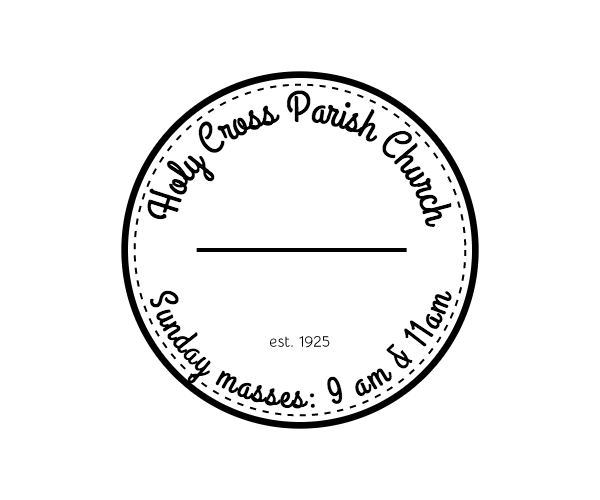 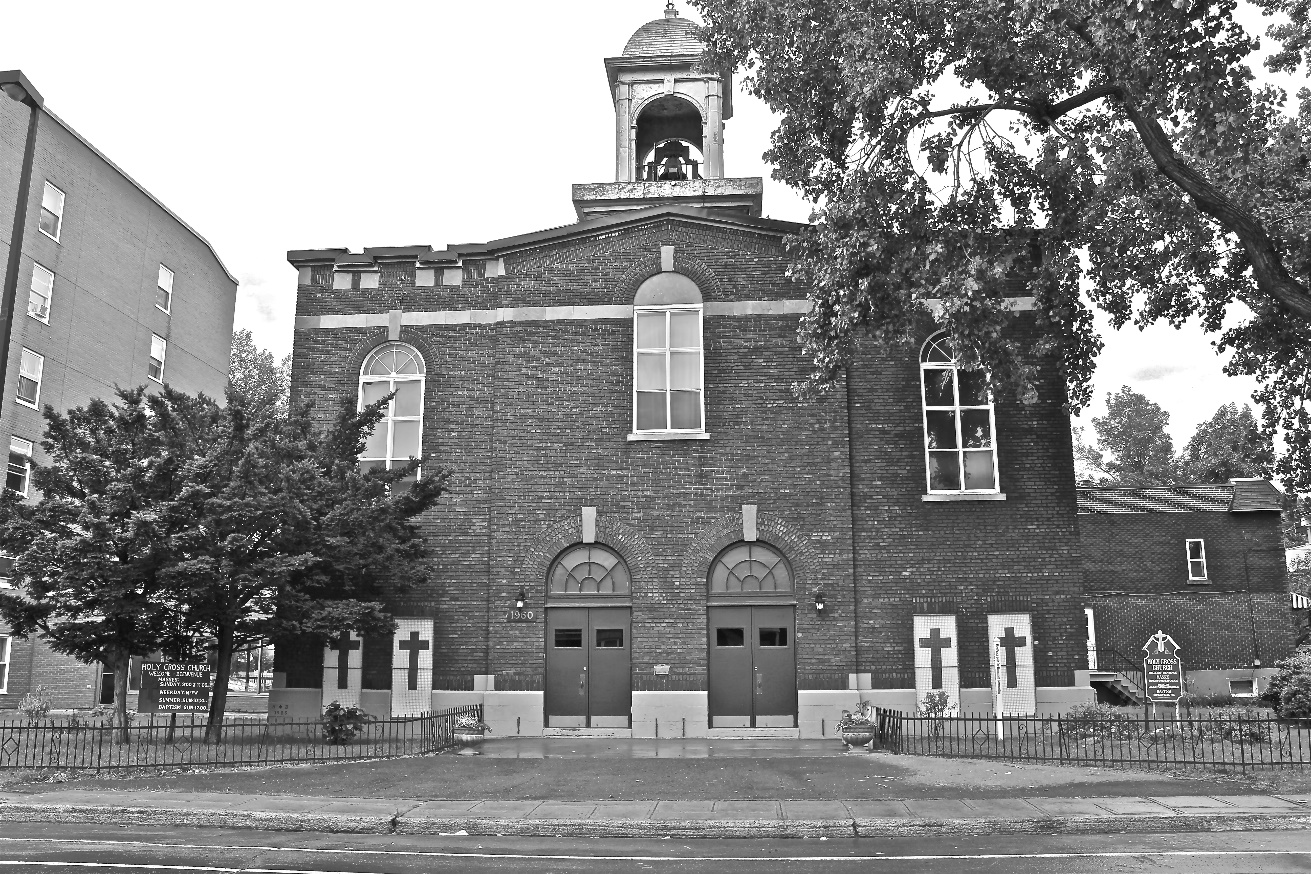 *9am mass is cancelled until further noticePastoral StaffFr. Raymond LaFontaine E.V.Parochial AdministratorParish WardensAldo Piccioni514-769-6369Divya Siby514-655-6442Holy Cross Parish1960 Jolicoeur streetMontreal, Quebec H4E 1X5TEL.: 514-769-2717; FAX: 514-769-8852Email: holycross.montreal60@gmail.comParish Office HoursWednesdaysHoly Cross Parish1960 Jolicoeur streetMontreal, Quebec H4E 1X5TEL.: 514-769-2717; FAX: 514-769-8852Email: holycross.montreal60@gmail.comParish Office HoursWednesdaysParish WardensGenfu Sun514-568-9866James Potter514-733-7016Norlita Galdones 514-733-7016Ruby Johnson514-761-3242The month of April is dedicated to the Holy Spirit and the Eucharist.The saint for April 30th, is Saint Pius V, (POPE).Sunday April 30th, 2023 is the 4th Sunday of Easter, sometimes called Good Shepherd Sunday.The month of April is dedicated to the Holy Spirit and the Eucharist.The saint for April 30th, is Saint Pius V, (POPE).Sunday April 30th, 2023 is the 4th Sunday of Easter, sometimes called Good Shepherd Sunday.The month of April is dedicated to the Holy Spirit and the Eucharist.The saint for April 30th, is Saint Pius V, (POPE).Sunday April 30th, 2023 is the 4th Sunday of Easter, sometimes called Good Shepherd Sunday.The month of April is dedicated to the Holy Spirit and the Eucharist.The saint for April 30th, is Saint Pius V, (POPE).Sunday April 30th, 2023 is the 4th Sunday of Easter, sometimes called Good Shepherd Sunday.“The Lord is my Shepherd, I shall not want...”PSALM 23Prayer based on PSALM 23HEAVENLY FATHER, YOU are my Shepherd, and I am Your beloved sheep,You guide me through the ups and downs of life, and I trust in Your care.You provide for me in every way. You quench my thirst with your loving water, and You restore my soul when I am weary.“The Lord is my Shepherd, I shall not want...”PSALM 23Prayer based on PSALM 23HEAVENLY FATHER, YOU are my Shepherd, and I am Your beloved sheep,You guide me through the ups and downs of life, and I trust in Your care.You provide for me in every way. You quench my thirst with your loving water, and You restore my soul when I am weary.When I am facing difficulties, You provide solutions for me. You bless me and draw me closer to You.Thank You for Your unfailing love and faithfulness, may I continue to follow You all the days of my life, and may Your name be praised forevermore.AmenYoung Catholics.comWhen I am facing difficulties, You provide solutions for me. You bless me and draw me closer to You.Thank You for Your unfailing love and faithfulness, may I continue to follow You all the days of my life, and may Your name be praised forevermore.AmenYoung Catholics.comTHOUGHT OF THE DAY:“Every day may not be good, but there is something good in every day.”UNKNOWNTHOUGHT OF THE DAY:“Every day may not be good, but there is something good in every day.”UNKNOWNTHOUGHT OF THE DAY:“Every day may not be good, but there is something good in every day.”UNKNOWNTHOUGHT OF THE DAY:“Every day may not be good, but there is something good in every day.”UNKNOWNThe Grapevine is a good informative weekly Newsletter to keep you up to date on what is happening within and around our communities.thegrapevine@diocesemontreal.orgThe Grapevine is a good informative weekly Newsletter to keep you up to date on what is happening within and around our communities.thegrapevine@diocesemontreal.orgThe Grapevine is a good informative weekly Newsletter to keep you up to date on what is happening within and around our communities.thegrapevine@diocesemontreal.orgThe Grapevine is a good informative weekly Newsletter to keep you up to date on what is happening within and around our communities.thegrapevine@diocesemontreal.orgPOPE’S MONTHLY PRAYER INTENTION FOR APRIL 2023:FOR A CULTURE OF PEACE AND NONVIOLENCE“We pray for the spread of peace and nonviolence, by decreasing the use of weapons by state and citizens”POPE’S MONTHLY PRAYER INTENTION FOR APRIL 2023:FOR A CULTURE OF PEACE AND NONVIOLENCE“We pray for the spread of peace and nonviolence, by decreasing the use of weapons by state and citizens”POPE’S MONTHLY PRAYER INTENTION FOR APRIL 2023:FOR A CULTURE OF PEACE AND NONVIOLENCE“We pray for the spread of peace and nonviolence, by decreasing the use of weapons by state and citizens”POPE’S MONTHLY PRAYER INTENTION FOR APRIL 2023:FOR A CULTURE OF PEACE AND NONVIOLENCE“We pray for the spread of peace and nonviolence, by decreasing the use of weapons by state and citizens”IMPORTANT NOTICE:  Please sit in the pews with blue tape.Please keep social distance when you are receiving communion.Please use hand sanitizer on entering and leaving the church.                      Thank you!IMPORTANT NOTICE:  Please sit in the pews with blue tape.Please keep social distance when you are receiving communion.Please use hand sanitizer on entering and leaving the church.                      Thank you!IMPORTANT NOTICE:  Please sit in the pews with blue tape.Please keep social distance when you are receiving communion.Please use hand sanitizer on entering and leaving the church.                      Thank you!IMPORTANT NOTICE:  Please sit in the pews with blue tape.Please keep social distance when you are receiving communion.Please use hand sanitizer on entering and leaving the church.                      Thank you!NOTE:The Notre-Dame-des-Neiges cemetery will be closed for the next few days.Cleanup from ice storm is taking place.INFO: 514-841-7990NOTE:The Notre-Dame-des-Neiges cemetery will be closed for the next few days.Cleanup from ice storm is taking place.INFO: 514-841-7990NOTE:The Notre-Dame-des-Neiges cemetery will be closed for the next few days.Cleanup from ice storm is taking place.INFO: 514-841-7990NOTE:The Notre-Dame-des-Neiges cemetery will be closed for the next few days.Cleanup from ice storm is taking place.INFO: 514-841-7990REMINDER: “CELEBRATE OUR LORD”Please join us at 8:00PM on Sundays atST. WILLIBRORD PARISH351 WILLIBRORD STVERDUN, QC.REMINDER: “CELEBRATE OUR LORD”Please join us at 8:00PM on Sundays atST. WILLIBRORD PARISH351 WILLIBRORD STVERDUN, QC.SAVE THE DATE: April 30th, 2023 / World Day of Prayer for vocationsFAMILY & LIFE WEEK:May 7th – 14th 2023MORE INFO: Karolina Bozelko(514) 925-4300 #206CentreDMVF@diocesemontreal.orgSAVE THE DATE: April 30th, 2023 / World Day of Prayer for vocationsFAMILY & LIFE WEEK:May 7th – 14th 2023MORE INFO: Karolina Bozelko(514) 925-4300 #206CentreDMVF@diocesemontreal.orgVOLUNTEERS NEEDED:We are searching for someone to takeover the input of our parish bulletin. Please contact the office.Thank youVOLUNTEERS NEEDED:We are searching for someone to takeover the input of our parish bulletin. Please contact the office.Thank youVOLUNTEERS NEEDED:We are searching for someone to takeover the input of our parish bulletin. Please contact the office.Thank youVOLUNTEERS NEEDED:We are searching for someone to takeover the input of our parish bulletin. Please contact the office.Thank you SUNDAY COLLECTION SUNDAY COLLECTION SUNDAY COLLECTION SUNDAY COLLECTIONApril 23th, 2023April 23th, 2023Amount in CADAmount in CADTOTALTOTAL$924.35$924.35Thank you for your generosity! Please remember to write your name on your church support envelope.Thank you for your generosity! Please remember to write your name on your church support envelope.Thank you for your generosity! Please remember to write your name on your church support envelope.Thank you for your generosity! Please remember to write your name on your church support envelope.MASS INTENTIONSMASS INTENTIONSApril 30th, 2023KATHLEEN SENCHEYReq’d by The Senchey FamilyRAYMONDE FOURNIERReq’d by Francine Forget and Andrew GorhamRAYMONDE FOURNIERReq’d by Susie RaciotWILFREDO ORPILLAReq’d by Jose Rillera and FamilySr. IMELDA STRACHANReq’d by Ada HaineyMay 7th, 2023JEANNETTE BLOTSKYReq’d by Jim and Vera Blotsky